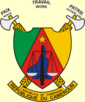 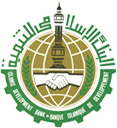 CAMEROON IDB COOPERATION International Invitation to Tender for Enterprises from IDB Member Countries N°001/AOIPM/AER/PER II/CSPM/2019      of January 13th, 2019 launched by the Rural Electrification Agency of Cameroon for the selection of companies for the execution of phase II rural electrification works(Relaunch in Emergency Procedure for lots 2 and 4 with respect to the International Call for Tenders Limited to IDB member Countries N°001/AOIPM/AER/PER II/CSPM/2017        of July 09, 2017)COUNTRY: 						CameroonPROJECT NAME: 	Rural Electrification Project Phase II                                                          SECTOR: 						EnergyBRIEF DESCRIPTION OF THE WORK: 	Construction of medium and low voltage distribution lines and house hold connectionFUNDING METHOD: 				Loan / Istisna’a FUNDING N °: 					CM 0075 et CM 0076This notice of invitation to tender follows the General Procurement Notice for the Project published respectively in the Public Contract Journal No.778 of ARMP in its edition of Tuesday, March 24, 2015 and the weekly Jeune Afrique No.2853 from 13 to 19 September 2015. This is the relaunch of lots 2 and 4 with respect to the call for tender No.001/AOIPM/AER/PER II/CSPM/2017 of 09 July 2017 published in the weekly Jeune Afrique of 09 July 2017.The Government of the Republic of Cameroon received funding from the Islamic Development Bank to cover the cost of the rural electrification project phase II, and intends to use part of the funds granted to make payments under the contract for the construction of medium and low voltage distribution lines and the connection of households. The Executing Agency invites sealed bids from eligible bidders for the execution of Phase II of the rural electrification work subdivided into two (02) lots as follows:The period of construction is:Bids will be submitted in accordance with international competitive bidding procedures for member countries as specified in the Islamic Development Bank (IDB) Guidelines for Procurement of Assets and Works under Islamic Bank Funding (current edition), and is open to all eligible bidders as defined in the guidelines.Interested bidders may obtain additional information and review the tender documents at the level of the Rural Electrification Agency at the following address during business hours, as from 08: 00 AM to 04: 00 PM. A complete set of tender documents in French can be withdrawn by the interested tenderers on the presentation of the original of the payment receipt to the ARMP Special Transfer Account N°335988 opened at the International Bank of Cameroon for Savings and Credit (BICEC) for a non-refundable amount of One Hundred Thousand (100,000) CFA Francs. The Tender file can also be sent electronically.All offers written in French or English in four (04) copies of which one (01) original and three (03) copies marked as such must be accompanied by a bid bond which will remain valid for thirty (30) days beyond the original date of validity of offers in local currency or in a freely convertible currency, and be delivered to the address below not later than 14th of March 2019 at 02 : 00 PM local time and shall be marked:International Invitation to Tender for Enterprises form IDB Member Countries N°001/AOIPM/AER/PER II/CSPM/2019          of January 13th, 2019 launched by the Rural Electrification Agency of Cameroon for the selection of companies for the execution of phase II rural electrification works.(Relaunch in Emergency Procedure for lots 2 and 4 with respect to the International Call for Tenders Limited to IDB member Countries N°001/AOIPM/AER/PER II/CSPM/2017 OF July 09, 2017)"To be opened only in a tender opening session"The amount of the bid bond per lot is indicated below as follows:The tenders will be opened immediately after deposit, by the Special Commission for Procurement at the Phase II Rural Electrification Project in the presence of the representatives of the tenderers wishing to attend, at the address below. Late offers will be rejected and returned unopened.The address referred to above is:   Rural Electrification Agency of Cameroon                                                          P.O. Box 30 704 Yaoundé Rural Electrification Project Phase II Management Unit, located in Etoudi, Carrefour du Palais. Tel. : (00 237) 242 75 01 66, Email: aerprojetbid@gmail.com with copy to: aissatou.oumoul@yahoo.frThe Director General of the AER        Contracting authority,DesignationCategoryMV lines   in kmLV lines         in kmTransformers H61Household connectionsLot 2: Localities of the Center and South RegionsPriority works140.1585.41431 241Lot 2: Localities of the Center and South RegionsAdditional works22000Lot 4: Localities of the Western RegionPriority works3121.7792 093Lot 4: Localities of the Western RegionAdditional works14.150.8316-Lot N° Execution studyWorks202 months13 months401 month09 monthsLot N°Amount in CFA F2  55,000,0004 20,000,000 